Saku Kesknädalaring 2017PurjetamisjuhisedÜldist:Kõik teated võistlejatele avaldatakse teadetetahvlil Jahtklubi maja fuajees. Kõik purjetamisjuhiste muudatused pannakse välja üks tund enne esimese grupi starti.Võistlusklassid:I grupp ESTLYS I võistlusväärtus üle 1,16 II grupp ESTLYS II võistlusväärtus kuni 1,16 kaasa arvatudVõistluste programm:Start Pärnu jõel kolmapäeviti 3. maist – 27. septembrini 2017. I grupi hoiatussignaal on kell 18.00.II grupi hoiatussignaal on kell 18.05.Klassilipud: ESTLYS I  – koodivimpel nr 1, ESTLYS II – koodivimpel nr 2.Võistlusrajad:Võistlusradade skeemid pannakse teadetetahvlile hiljemalt pool tundi enne esimese grupi starti.Stardi- ja finišiliin on Sauga jõe suudmes asuva punase toodri ja Jahtklubi ujuvsilla otsal oleva märgi vahel.  Tulemuste arvestamine:Iga etapi võitja teenib etapil osavõtvate arvu jagu punkte, teine koht ühe punkti vähem, kolmas kaks punkti vähem jne. Mitte finišeerinud jaht teenib 1 punkti.Registreerunud, kuid mittestartinud jaht saab 0 punkti.Tulemused pannakse teadetetahvlile mitte hiljem kui 10 minutit pärast protesti kontrollaja lõppu.Mõlemas grupis kasutatakse valemit Corrected Time = Elapsed Time x LYS.Kuni 24. maini toimuvatel etappidel saab võistelda eelmise hooaja mõõdukirjades olev koefitsiendiga, alates 31. maist  hakkavad kehtima 2017. aasta  mõõdukirjad.Kui jahil puudub ESTLYS mõõdukiri, siis ta võib taotleda LYS komisjonilt Kesknädala ringi võistlusteks LYS väärtuse määramist. Vastav taotlus tuleb esitada 7 päeva enne saabuvat võistlust.Stardiprotseduur: Võistlussõidul starditakse reegli 26 alusel kus hoiatussignaal antakse 5  minutit enne stardisignaali.5 minutit enne starti - klassilipp, helisignaal4 minutit enne starti - lipp P, helisignaal1 minut enne starti - lipp P langetatakse, pikk helisignaalStart - klassilipp langetatakse, helisignaalÜksik tagasikutse - lipp X, helisignaalÜldine tagasikutse - esimene asendaja, 2 helisignaaliMittestartivad jahid ei tohi segada startivaid jahte.Paadile, mis on startinud hiljem kui 4 minutit pärast oma stardisignaali, arvestatakse tulemuseks mittestartinud ilma ärakuulamiseta.Kõikidele klassidele on reeglit 44.1 muudetud nii, et kahe pöörde karistus on asendatud ühe pöörde karistusega.Kontrollaeg: Kontrollaeg määratakse enne iga võistlust  ja avaldatakse koos distantsi skeemiga.Paadid mis ei finišeeri ühe tunni jooksul pärast seda, kui esimene paat on raja läbinud ja finišeerinud, märgitakse mitte finišeerunuks ilma ärakuulamiseta. Juhul, kui ükski paat ei jõua kontrollaega, saavad kõik startinud 1 punkti.Juhul, kui tuult on alla 2 meetri sekundis, lükatakse start kuni pool tundi edasi. Kui ka poole tunni pärast ei tule tuult juurde, jäetakse etapp ära. Juhul, kui tuult on üle 15 meetri sekundis, starti ei anta.Protestid:Määrustele vastavaid proteste saab esitada kirjalikult kuni pool tundi pärast jahi finišeerimist, protesti kautsjon on 10 eurot. Protesti kontrollaeg lõpeb pool tundi pärast oma grupi viimase jahi finišeerimist.Osavõtutasu etapil:Mõlemad grupid – 15 eurot. Autasustamine:Iga etapi lõppedes autasustatakse mõlema grupi kolme paremat meeskonda. Hooaja lõpubanketil autasustatakse mõlema grupi kolme paremat meeskonda. Kesknädalaringi peavõistlusjuht Tõnis Kukk, tel 5677 7877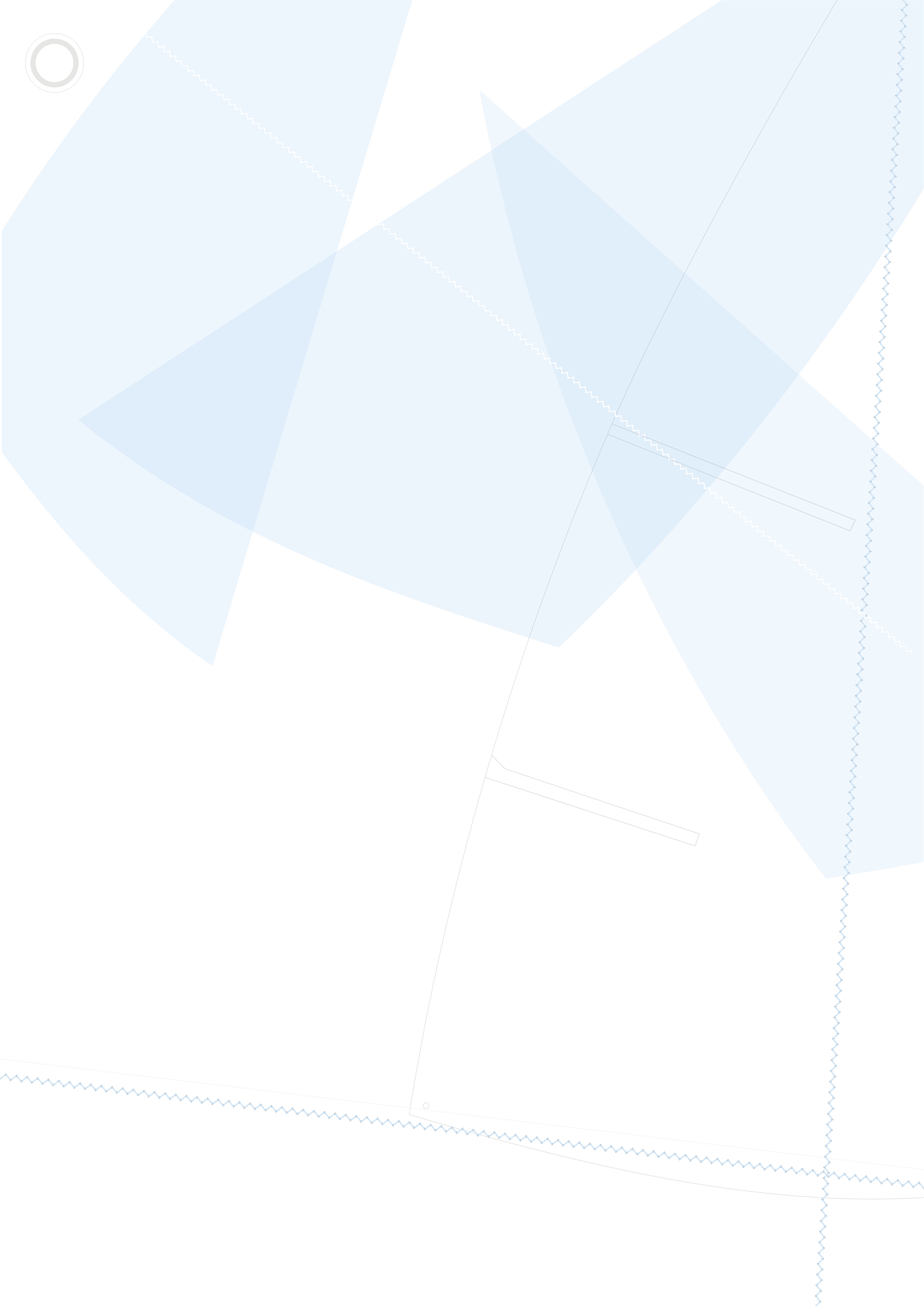 